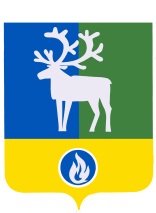 БЕЛОЯРСКИЙ РАЙОНХАНТЫ-МАНСИЙСКИЙ АВТОНОМНЫЙ ОКРУГ - ЮГРААДМИНИСТРАЦИЯ  БЕЛОЯРСКОГО РАЙОНАПРОЕКТПОСТАНОВЛЕНИЕот «___»__________2018 года                                                                                         № _____О внесении изменения в постановление администрации Белоярского района             от 19 августа 2013 года № 1173П о с т а н о в л я ю:1. Внести в преамбулу постановления администрации Белоярского района             от 19 августа 2013 года № 1173 «Об утверждении Положения об организации библиотечного обслуживания населения библиотеками городского и сельских поселений в границах Белоярского района, межпоселенческими библиотеками, комплектовании и обеспечении сохранности их библиотечных фондов» изменение, изложив в следующей редакции:«В соответствии со статьей 40 Основ законодательства Российской Федерации           о культуре от 9 октября 1992 года № 3612-1, Федеральными законами от 6 октября       2003 года № 131-ФЗ «Об общих принципах организации местного самоуправления в Российской Федерации», от 29 декабря 1994 года № 78-ФЗ «О библиотечном деле», Законом Ханты-Мансийского автономного округа - Югры от 28 октября 2011 года           № 105-оз «О регулировании отдельных вопросов библиотечного дела и обязательного экземпляра документов Ханты-Мансийского автономного округа – Югры», на основании соглашений о передаче администрациями городского и сельских поселений Белоярского района осуществления части полномочий по решению вопросов местного значения администрации Белоярского района от 07 ноября 2016 года, п о с т а н о в л я ю:».2. Опубликовать настоящее постановление  в газете «Белоярские вести.  Официальный выпуск».3. Настоящее постановление вступает в силу после его официального опубликования.4. Контроль за выполнением  постановления  возложить на заместителя главы Белоярского района по социальным вопросам Сокол Н.В.Глава Белоярского района                                                                                     С.П. Маненков                                              